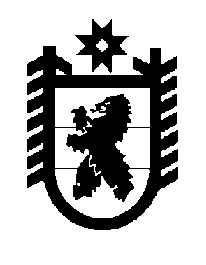 Российская Федерация Республика Карелия    ПРАВИТЕЛЬСТВО РЕСПУБЛИКИ КАРЕЛИЯПОСТАНОВЛЕНИЕот 27 ноября 2012 года № 354-Пг. Петрозаводск О внесении изменения в постановление Правительства               Республики Карелия от 21 декабря 2011 года № 362-ППравительство Республики Карелия п о с т а н о в л я е т:1. Подпункт "б" пункта 5 Порядка формирования и использования бюджетных ассигнований Дорожного фонда Республики Карелия, утвержденного постановлением Правительства Республики Карелия                     от 21 декабря 2011 года № 362-П (Собрание законодательства Республики Карелия, 2011, № 12, ст.2066; Карелия, 2012, 17 апреля, 9 августа), изложить в следующей редакции:"погашение задолженности по бюджетным кредитам, полученным Республикой Карелия из федерального бюджета на строительство (реконструкцию), капитальный ремонт, ремонт и содержание автомобильных дорог общего пользования (за исключением автомобильных дорог федерального значения), и на обслуживание долговых обязательств Республики Карелия по указанным кредитам,                в размере, не превышающем 20 процентов объема бюджетных ассигнований Фонда, предусмотренного законом Республики Карелия о бюджете Республики Карелия на очередной финансовый год и плановый период;".2. Настоящее постановление вступает в силу с 1 января 2013 года и распространяется на правоотношения, начиная с формирования бюджета Республики Карелия на 2013 год и на плановый период 2014 и 2015 годов.               Глава Республики  Карелия                                                            А.П. Худилайнен